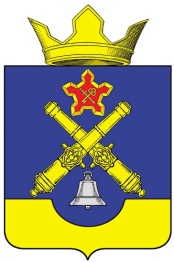 ВОЛГОГРАДСКАЯ  ОБЛАСТЬГОРОДИЩЕНСКИЙ  МУНИЦИПАЛЬНЫЙ  РАЙОНКОТЛУБАНСКАЯ  СЕЛЬСКАЯ  ДУМАРЕШЕНИЕОт   11.07.2017 года                                                                                    №7/1Руководствуясь  Федеральным  законом от 28.1.2016 г  №494 – ФЗ  «О  внесении  изменений  в отдельные  законодательные  акты  Российской Федерации»,   статьями 14, 44 Федерального закона от 06.10.2003 № 131-ФЗ «Об общих принципах организации местного самоуправления в Российской Федерации»  и  Уставом Котлубанского сельского поселения Городищенского муниципального района Волгоградской областиКОТЛУБАНСКАЯ  СЕЛЬСКАЯ  ДУМАРЕШИЛА:1. Внести в Устав Котлубанского сельского поселения Городищенского муниципального района Волгоградской области (далее – Устав), принятый решением  Котлубанской  сельской  Думой  от 20.11.2014 года  №3/6  следующие изменения:1.1. Абзац  первый  части  4  статьи  21  Устава  Котлубанского  сельского  поселения  изложить  в  следующей редакции:          «4.  Глава  Котлубанского  сельского  поселения  должен  соблюдать  ограничения,  запреты,  исполнять  обязанности,  которые  установлены  Федеральным  законом  «О  противодействия  коррупции»,  Федеральным  законом  «О  контроле  за  соответствием  расходов  лиц,  замещающих  государственные  должности,  и  иных  лиц  их  доходам»,  Федеральным  законом  «О  запрете  отдельным  категориям  лиц  открывать  и иметь  счета (вклады),  хранить  наличные  денежные  средства  и  ценности  в  иностранных  банках,  расположенных  за  пределами  территории  Российской  Федерации,  владеть  и  (или)  пользоваться  иностранными  финансовыми  инструментами».».          2.   Главе Котлубанского  сельского поселения Городищенского муниципального  района  Волгоградской области в порядке, установленном Федеральным законом от 21.07.2005г.  № 97-ФЗ «О государственной регистрации уставов муниципальных образований», представить настоящее решение на государственную регистрацию в течение 15 дней со дня его принятия в  Управление Министерства юстиции Российской Федерации по Волгоградской области.           3.   Главе  Котлубанского  сельского поселения Городищенского муниципального района Волгоградской области обнародовать настоящее решение после его государственной регистрации.             4.   Настоящее решение вступает в силу со дня официального обнародования после его государственной регистрации.Глава  Котлубанского  сельского  поселения                                            И.А. ДавиденкоПредседатель  Котлубанской  сельской  Думы	И.А. Давиденко